Утверждаюначальник управления КСМПиТадминистрации Куйбышевского муниципального района Новосибирской области ___________О.В. Шапошникова«________»____________2023 г.План  работы управления культуры, спорта, молодёжной политики и туризма администрации Куйбышевского муниципального района Новосибирской областиоктябрь 2023 г.№п/пМероприятиеСроки исполнения, место проведенияИсполнителиОтветственныеОсновные мероприятия1Тематические встречи в рамках Всероссийской киноакции «Вера, надежда, любовь в Российских семьях»с 1 октября - 30 октябряМБУК КДЦ, сектор  «Салон Памяти»Летт О.В.Путина О.В.2Демонстрация киносеансов в соответствии с установленным расписаниемс 1 - 31 октябряМБУК КДЦБеляева И.В.Павлова Н.М.3Урок мужества «Рельсовая война», посвящённый партизанскому движению во время ВОВ2 октябряСОШ № 2 города,МБУК КДЦБрылёва И.В.Павлова Н.М.4Запись видеоинтервью из цикла «Жизнь замечательных людей».2,3 октябряМБУК КДЦБрылёва И.В.Мазалов Н.Е.Павлова Н.М.5Уроки в рамках Всероссийской акции «Киноуроки в школах России»2-6 октябряСОШ городаМБУК КДЦБрылёва И.В.Летт О. В.Павлова Н.М.6Фотоакция «Спасибо, что Вы рядом»с 2 - 9 октября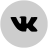 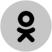 Захарченко Т.В.Путина О.В.7Мастер - класс по изготовлению броши «Осенние мотивы»3 октябряМБУК КДЦЛетт О.В.Путина О.В.8Концертная программа, посвященная дню пожилого человека «В душе вы молоды всегда»3 октябряд. Аул - ОмьАрзыкулова М.Т.Павлова Н.М. 9Концертная программа «С открытым сердцем и добрым словом», с участием самодеятельного коллектива «Калинушка»4 октябряд. Помельцево11:00Замашистая Т.В.Павлова Н.М.10«Зажгите свет души», встреча  ветерана педагогического труда со студентами педагогического колледжа4 октябряМБУК КДЦ, сектор  «Салон Памяти»12:00Брылёва И.В.Павлова Н.М.11Праздничная программа «Пусть будет теплой осень жизни» с использованием ПМФКЦ «Автоклуб» (концертная программа и выставка ДПТ)4 октябряАул Шагир,д. 2-ая- МихайловкаБеляева И.В.Павлова Н.М.12Концертная программа «Наших лет золотые россыпи», с участием хора «Ветеран»5 октябряДом милосердия, с. Абрамово11:00Тарасов О.Ф.Павлова Н.М.13Мастер – класс «Открытка ко Дню пожилого человека»5 октябряМБУК КДЦ, сектор  «Салон Памяти»12:00Дрычкова Н.С.Путина О.В.14Развлекательная программа «Возраст листопада» для ветеранов культуры Куйбышевского района6 октябряМБУК КДЦ, сектор  «Салон Памяти»12:00Кыштымова А.С.Павлова Н.М.15Концертная программа  «Души запасы золотые», с использованием ПМФКЦ «Автоклуб»6 октябряп. Озерный,д. Журавлевка,п. МирныйБеляева И.В.Павлова Н.М.16Вечёрка «Голова седая, да душа молодая»9 октябряМБУК КДЦ12:00Ломоносова О.В.,Замашистая Т.В.Павлова Н.М.17Запись видеоинтервью из цикла «Жизнь замечательных людей»9,10 октябряМБУК КДЦБрылёва И.В.Мазалов Н.Е.Путина О.В.18Уроки в рамках Всероссийской акции «Киноуроки в школах России»9-13 октябряСОШ городаМБУК КДЦБрылёва И.В.Путина О.В.19Участие в региональном детском конкурсе – фестивале «Зеленая волна»10 октябряМБУК КДЦ12:00Кыштымова А.С.Павлова Н.М.20Концертная программа «Годы золотые», с использованием ПМФКЦ «Автоклуб»11 октябряд. Ярково 11:00с. Верх-Ича14:00Беляева И.В.Павлова Н.М.21Публикация видеофильма, посвященная 80-летию форсирования Днепра (октябрь 1943 г.)13 октябряЛетт О.В.Путина О.В.22Урок мужества «…а помнишь, была война…Волоколамск»  15 октябряБрылёва И.В.Путина О.В.23Урок мужества «Снайперы. Люди, события, битвы Великой войны»15 октябряБрылёва И.В.Путина О.В.24Запись видеоинтервью с ветераном педагогического труда Куйбышевского района, в рамках проведения 2023 года «Педагога и наставника»16 октябряМБУК КДЦБрылёва И.В.Мазалов Н.Е.Путина О.В.25Запись видеоинтервью из цикла «Жизнь замечательных людей»17 октябряМБУК КДЦБрылёва И.В.Мазалов Н.Е.Путина О.В.26Концертная программа «Родной деревни голоса», с использованием ПМФКЦ «Автоклуб»20 октябряд. Бергуль15:00Беляева И.В.Павлова Н.М.27Урок мужества «Война снайперов» с учащимися Куйбышевского медицинского техникума20 октябряМБУК КДЦБрылёва И.В.Путина О.В.28Уроки в рамках Всероссийской акции «Киноуроки в школах России»20-26 октября СОШ городаБрылёва И.В.Путина О.В.29Тематическая беседа с учащимися образовательных организаций  с ветераном педагогического труда Куйбышевского района, посвящённая Дню учителя21 октября14-00МБУК КДЦБрылёва И.В.Путина О.В.30Развлекательно-игровая программа «День музыки»23 октябряМБУК КДЦ12:00Кыштымова А.С.Путина О.В.31Запись видеоинтервью из цикла «Жизнь замечательных людей»23, 24 октябряМБУК КДЦБрылёва И.В.Мазалов Н.Е.Путина О.В.32Запись видеоинтервью с краеведом, сбор материалов по истории Куйбышева (Каинска)24 октябряМБУК КДЦБрылёва И.В.Путина О.В.33Развлекательно-игровая программа «Школа юных детективов»24 октябряМБУК КДЦ12:00Кологривова А.А.Путина О.В.34Концертная программа «Золотая осень», с использованием ПМФКЦ «Автоклуб»25 октябряд. Новокаменево12:00Беляева И.В.Павлова Н.М.35Урок мужества «Битва за Кавказ. Герои Отечества»28 октябряСОШ городаМБУК КДЦБрылёва И.В.Путина О.В.36Уроки в рамках Всероссийской акции «Киноуроки в школах России»30-31 октябряСОШ городаБрылёва И.В.Путина О.В.37Запись видеоинтервью с ветераном спорта Куйбышевского района, в рамках проведения 2023 года «Педагога и наставника»30 октябряМБУК КДЦБрылёва И.В.Мазалов Н.Е.Путина О.В.38Запись видеоинтервью из цикла «Жизнь замечательных людей»31 октябряМБУК КДЦБрылёва И.В.Мазалов Н.Е.Путина О.В.39Познавательная беседа «Народное творчество – тренд для молодежи»31 октябряМБУК КДЦ12:00Янц Н.С.Путина О.В.Управленческие мероприятия1Концерт филармонии Павла Шаромова «Только хиты»3 октябряМБУК КДЦ17:30Дрычкова Н.С.Павлова Н.М.2Областной конкурс «Супер аби 2023» 14 октябряг. НовосибирскАрзыкулова М.Т.Павлова Н.М.3Межрайонный детский фестиваль – конкурс «Поющий остров детства»17 октябряМБУК КДЦ10:00Захарченко Т.В.Павлова Н.М.4Концертная программа «Навстречу мечте»  народного коллектива эстрадно - инструментального ансамбля «Ragtime» совместно с Новосибирским Домом джаза29 октябряМБУК КДЦ12:00Захарченко Т.В.Павлова Н.М.